      Institución educativa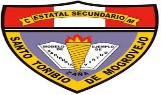 “Santo Toribio de Mogrovejo”                    Zaña Actividad de aprendizaje N° 07:” Diseñamos un biohuerto escolar con plantas frutales en las áreas libres de la institución educativa”Tiempo de ejecución: 2 horasPROPÓSITOS DE APRENDIZAJESITUACIÓN SIGNIFICATIVA FAO alerta crisis alimentaria mundial por conflicto en UcraniaEn medio del conflicto suscitado entre Ucrania y Rusia, la Organización de las Naciones Unidas para la Alimentación y la Agricultura (FAO, por sus siglas en inglés), alertó este sábado que este contexto puede provocar una crisis alimentaria a nivel mundial. De acuerdo a la FAO, tanto Ucrania como Rusia “proporcionan el 19 por ciento del suministro mundial de cebada, el 14 por ciento del trigo y el cuatro por ciento del maíz", datos que confirman un tercio de la exportación global de cereales. (…) “La intensidad y la duración del conflicto siguen siendo inciertas. Las posibles interrupciones de las actividades agrícolas de estos dos principales exportadores de productos básicos podrían aumentar gravemente la inseguridad alimentaria a nivel mundial, cuando los precios internacionales de los alimentos y los insumos ya son altos y volátiles”, comunicó el informe de la FAO. Frente a este problema debemos buscar alternativas de solución desde la escuela y habiendo recibido la donación de semillas de algodón nativo, maíz y plantas frutales como: naranja, cereza, guanábana, guaba, higo, coco, uva, limón, membrillo y míspero, te pregunto ¿Cómo puedes diseñar un biohuerto escolar para el sembrío de dichas plantas? . Para cumplir el reto cuentas con un área de terreno de 160m2 (8m x 20m) y con la información acerca de lo que es un biohuerto escolar. 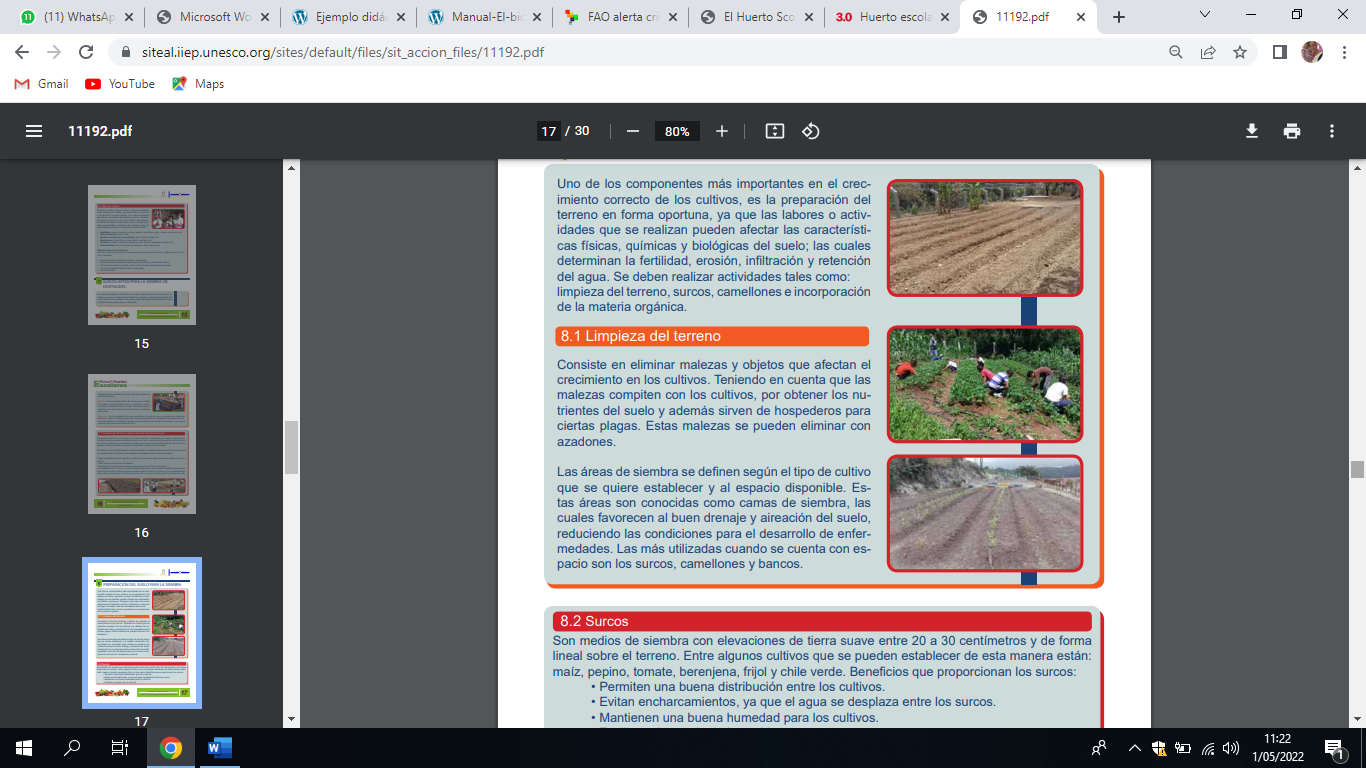 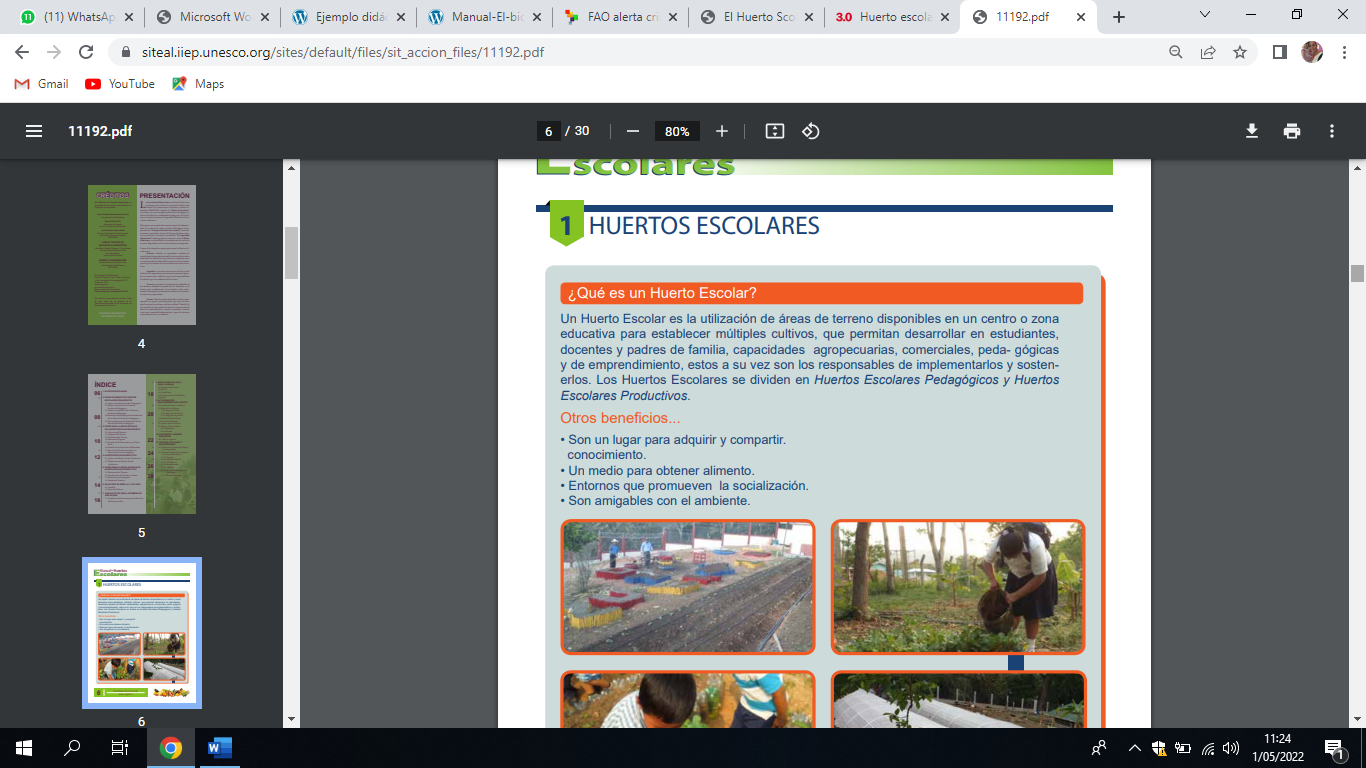 Para lograr el reto vas a trabajar en equipo de 4 estudiantes y tendrás que realizar en tu cuaderno de trabajo, las siguientes actividades:1.- ¿De acuerdo al texto leído, describe el problema y propone algunas alternativas de solución en tu escuela o comunidad?2.-Diseña el biohuerto escolar de acuerdo al área del terreno y el tipo de plantas a sembrar.3.- ¿Ahora que has diseñado tu biohuerto escolar? ¿Cómo podrías implementarlo? Escribe los materiales a usar y los procedimientos a seguir.4.- ¿Cuáles crees que son los impactos de tu solución tecnológica en el ambiente y en la comunidad?                                        Prof. Nelly D. Tuesta CalderónCOMPETENCIACAPACIDADESDESEMPEÑOS CRITERIOS DE EVALUACIÓNDiseña soluciones tecnológicas para solucionar problemas del entorno.Determina una alternativa de solución tecnológicaDescribe el problema tecnológico y las causas que lo generan (…)Describe el problema en base al texto leído.Diseña soluciones tecnológicas para solucionar problemas del entorno.Diseña la alternativa de solución tecnológicaRepresenta su alternativa de solución con dibujos estructurados a escala. Selecciona instrumentos, herramientas, recursos y materiales considerando su impacto ambiental (…).Diseña del biohuerto escolar, considerando el área asignada y las plantas a sembrar.Diseña soluciones tecnológicas para solucionar problemas del entorno.Implementa y valida la alternativa de solución tecnológicaEjecuta la secuencia de pasos de su alternativa de solución manipulando materiales, herramientas e instrumentos considerando su grado de precisión y normas de seguridad (…)Has una lista de materiales y procedimientos a seguir en la construcción del biohuerto escolar.Diseña soluciones tecnológicas para solucionar problemas del entorno.Evalúa y comunica el funcionamiento y los impactos de su alternativa de solución tecnológica(…) Explica su construcción, y los cambios o ajustes realizados sobre la base de conocimientos científicos o en prácticas locales, y determina el impacto ambiental y social.Explica la importancia o el impacto ambiental del biohuerto escolar en la IE y/o comunidad.